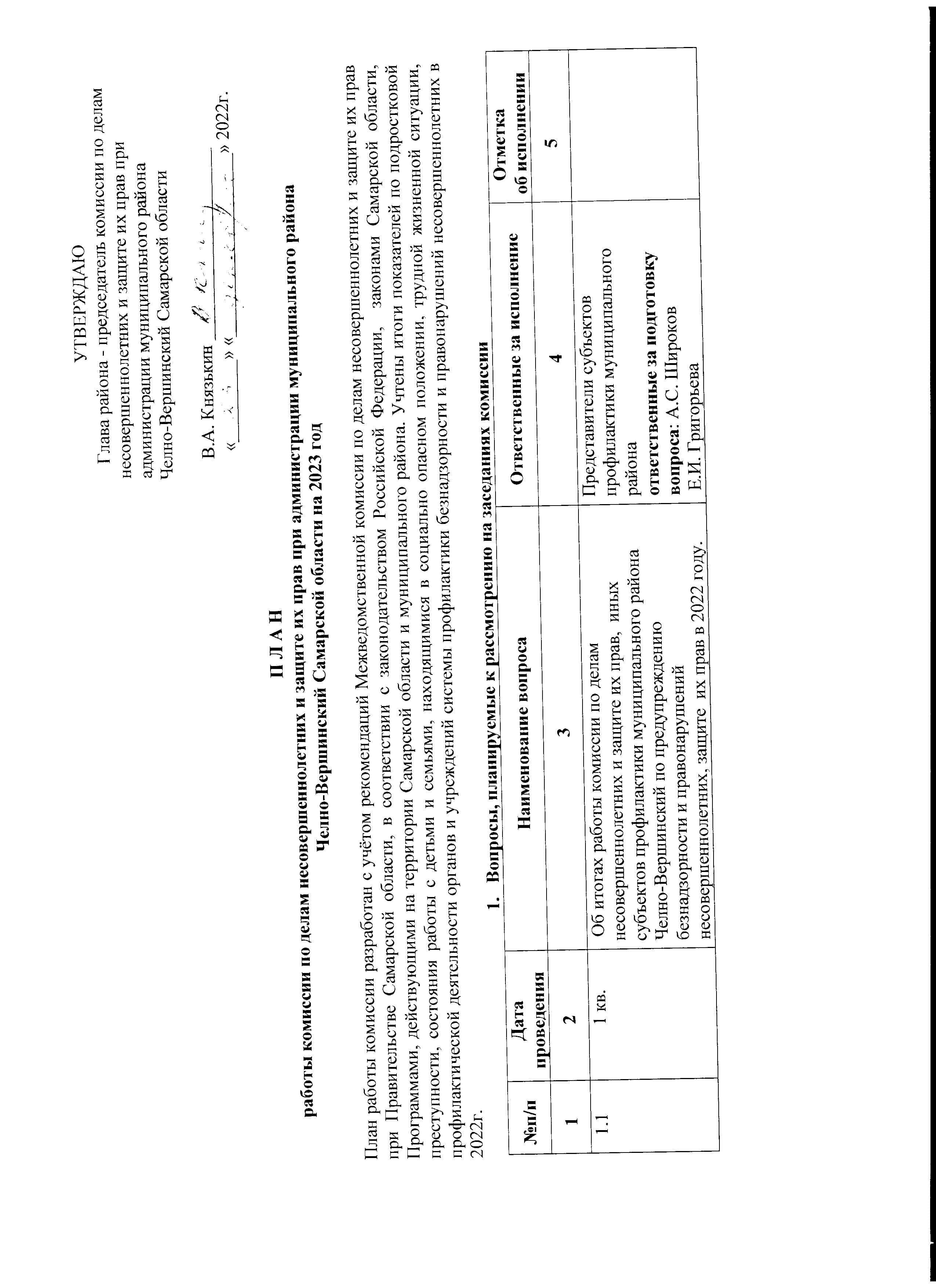                                                                                                                                                       УТВЕРЖДАЮ                                                                                                                                                                  Глава района - председатель комиссии по делам                                                                                                                                                                                                                                                                                                                                                                                           несовершеннолетних и защите их прав при                                                                                                                                                администрации муниципального района                                                                                                                                            Челно-Вершинский Самарской области                                                                                                                                                     В.А. Князькин _____________________                                                                                                                                                                   «_________» «____________________» 2022г. П Л А Нработы комиссии по делам несовершеннолетних и защите их прав при администрации муниципального района Челно-Вершинский Самарской области на 2023 годПлан работы комиссии разработан с учётом рекомендаций Межведомственной комиссии по делам несовершеннолетних и защите их прав при Правительстве Самарской области, в соответствии с законодательством Российской Федерации,  законами Самарской области,  Программами, действующими на территории Самарской области и муниципального района. Учтены итоги показателей по подростковой преступности, состояния работы с детьми и семьями, находящимися в социально опасном положении, трудной жизненной ситуации, профилактической деятельности органов и учреждений системы профилактики безнадзорности и правонарушений несовершеннолетних в 2022г.Вопросы, планируемые к рассмотрению на заседаниях комиссии             ПРИМЕЧАНИЕ: по решению председателя комиссии по делам несовершеннолетних и защите их прав в План могут быть внесены   изменения и дополнения.ПодготовилаГлавный специалист - ответственный секретарькомиссии по делам несовершеннолетних и защите их правЕ.И. Григорьева№п/пДата проведенияНаименование вопросаОтветственные за исполнение   Отметка об исполнении1234          5  1.1          1 кв. Об итогах работы комиссии по делам несовершеннолетних и защите их прав,  иных субъектов профилактики муниципального района Челно-Вершинский по предупреждению безнадзорности и правонарушений несовершеннолетних, защите  их прав в 2022 году.Представители субъектов профилактики муниципального района ответственные за подготовку вопроса: А.С. Широков  Е.И. Григорьева  1.2.         1 кв.О  деятельности  молодежных и подростковых  организаций, объединений, волонтеров по организации профилактической работы с несовершеннолетними, находящимися в социально-опасном положении, состоящими на различных видах учёта. Вовлечение данной категории несовершеннолетних в  занятия  физической культурой  и массовыми видами спорта, творчеством, иными видами общественно-полезной деятельности. Участие подростков указанной категории в волонтерском движении.Территориальный отдел  образования, МАУ Дом молодёжных организаций,   ГКУСО «КЦСОН Северного округа» отделение м.р. Челно-Вершинский, МАУ ЦКР, МКУ Комитет по физической культуре и спортуответственные за подготовку вопроса: Н.А. Мрясова, Е.С. Жулина, Богатова А.Н., Ухтверова Т.М.1.3.       1 кв.  О принятии мер, направленных на предупреждение чрезвычайных происшествий с участием несовершеннолетних в быту, в местах досуга и отдыха,  о мерах, направленных на  профилактику детского травматизма на дорогах, объектах железнодорожного транспорта, на воде.  ОГИБДД О МВД России по Челно-Вершинскому району, Территориальный отдел  образования, МАУ Дом молодёжных организаций, ОНД ответственные за подготовку вопроса: Кирдина Е.А., Е.С. Жулина, Зотов В.Н., Мрясова Н.А.  1.4.        1 кв.  Об организации   работы по профилактике правонарушающего поведения несовершеннолетних  в образовательных организациях района. Эффективность деятельности школьных советов профилактики. Провести проверку с последующим заслушиванием на заседании комиссии вопроса: Организация профилактической работы с  несовершеннолетними, состоящими на внутришкольном учете в ГБОУ СОШ с. Каменный Брод.Территориальный отдел  образования, ГБОУ СОШ с. Каменный Бродответственные за подготовку вопроса: Н.А. Мрясова, Иванов Н.В. 1.5.2кв.  Об организации профилактической и реабилитационной работы с несовершеннолетними в образовательных организациях, где отмечается увеличение количества подростков, поставленных на учет за систематические пропуски учебных занятий, употребление алкогольных напитков и психоактивных веществ. Выявление причин и условий, способствующих нарушению учащимися требований законодательства об образовании. Заслушивание ГБОУ (СОШ) ОЦ с. Челно-ВершиныТерриториальный отдел образования, ПДН ОМВД России по Челно-Вершинскому районуГКУСО «КЦСОН Северного округа» отделение м.р. Челно-Вершинский, ГБОУ (СОШ) ОЦ с. Челно-Вершиныответственные за подготовку вопроса: Н.А. Мрясова, Т.М. Ухтверова, Е.С. Махмутшина, Н.В. Моисеева1.6.2кв. О межведомственном взаимодействии в работе с несовершеннолетними, условно осужденными, а также с несовершеннолетними, по которым вынесено постановление об отказе в возбуждении уголовного дела в связи с не достижением возраста привлечения к уголовной ответственности.Территориальный отдел образования, ПДН ОМВД России по Челно-Вершинскому районуГКУСО «КЦСОН Северного округа» отделение м.р. Челно-Вершинский, Челно-Вершинский филиал УИИ ГУФСИН России по Самарской областиответственные за подготовку вопроса: Н.А. Мрясова, Т.М. Ухтверова, Е.С. Махмутшина1.7.2 кв.Об организации профилактической работы по вопросам информационной безопасности несовершеннолетних в социальных сетях.Об организации  деятельности субъектов системы профилактики  района в сфере защиты детей от информации, причиняющей вред их здоровью и развитию. Организация мониторинга изучения детских связей. Взаимодействие учреждений  системы профилактики безнадзорности и правонарушений несовершеннолетних в вопросах выявления запрещенного контента у подростков.Территориальный отдел образования, ПДН ОМВД России по Челно-Вершинскому районуГКУСО «КЦСОН Северного округа» отделение м.р. Челно-Вершинский,МАУ Дом молодёжных организаций, МАУ ЦКР ответственные за подготовку вопроса: Н.А. Мрясова, Т.М. Ухтверова, Е.С. Жулина, А.Н. Богатова, Е.С. Махмутшина  1.8.       2 кв. О подготовке к летнему каникулярному периоду в части организации отдыха, оздоровления и занятости несовершеннолетних, в том числе состоящих на всех видах профилактического учета, находящихся в социально опасном положении. Организация временного трудоустройства несовершеннолетних граждан в возрасте от 14 до 18 лет в свободное от учебы время. Территориальный отдел  образования,   ГКУСО «КЦСОН Северного округа» отделение м.р. Челно-Вершинский,МАУ «Дом молодёжных организаций»,ГКУ СО Центр занятости населения ПДН ОМВД России по Челно-Вершинскому району,МАУ ЦКР, МКУ Комитет по вопросам семьиответственные за подготовку вопроса: Н.А. Мрясова, Е.С. Жулина, Т.М. Ухтверова, Н.В. Тихонова 1.9.      2 кв.  О профилактике самовольных уходов несовершеннолетних из  дома. Меры,  принимаемые субъектами системы профилактики   по стабилизации ситуации, связанной с самовольными уходами несовершеннолетних.Об организации индивидуальной профилактической  работы с  несовершеннолетними, совершающими самовольные уходы  из дома, в том числе в части выявления лиц, вовлекающих несовершеннолетних указанной категории  в совершение преступлений и иных противоправных деяний, а так же  мер,  принимаемых по их  разобщению.Территориальный отдел  образования,   ГКУСО «КЦСОН Северного округа» отделение м.р. Челно-Вершинский, ПДН ОМВД России по Челно-Вершинскому району, МКУ Комитет по вопросам семьиответственные за подготовку вопроса: Н.А. Мрясова, Т.М. Ухтверова, Е.С. Махмутшина 1.10.       3 кв. О проведении мероприятий по профилактике вовлечения  несовершеннолетних в криминальные субкультуры и иные экстремистские и антиобщественные организации. Территориальный отдел  образования,МАУ Дом молодёжных организаций,  ОМВД России по Челно-Вершинскому району  ответственные за подготовку вопроса: Н.А. Мрясова, Т.М. Ухтверова, Махмутшина Е.С.1.11.3 кв.Об учёте детей, подлежащих обучению по образовательным программам дошкольного, начального общего, основного общего и среднего общего образования. О результатах работы по выявлению детей и подростков, не приступивших к обучению с 01.09.2023г.Итоги летней оздоровительной кампании 2023г. и трудоустройства несовершеннолетних.  Территориальный отдел  образованияГКУСО «КЦСОН Северного округа» отделение м.р. Челно-Вершинский, МАУ Дом молодёжных организаций, ГКУ СО ЦЗН, МАУ ЦКР  Ответственные за подготовку вопроса:  Н.А. Мрясова, Е.С. Жулина, Т.М. Ухтверова, Богатова А.Н.1.12.           3кв   О состоянии групповой преступности несовершеннолетних на территории муниципального района.  Организация работы  субъектов системы профилактики по разобщению групп антиобщественной и криминальной направленности, по выявлению лиц, вовлекающих несовершеннолетних в совершение преступлений и антиобщественных действий. О МВД России по Челно-Вершинскому району, Территориальный отдел  образования, ГКУСО «КЦСОН северного округа» отделение м.р. Челно-ВершинскийМАУ Дом молодёжных организаций; ответственные за подготовку вопроса:   Махмутшина Е.С., Жулина Е.С., Ухтверова Т.М.1.13.       3 кв.Об организации  работы  по профилактике случаев жестокого обращения с несовершеннолетними.     Анализ состояния преступлений,  совершаемых  против половой неприкосновенности и половой свободы личности несовершеннолетних. Меры, направленные на  профилактику  социально-бытового насилия в семьях.  О мерах по оказанию  помощи несовершеннолетним, ставшими жертвами  ЧП, ЧС, преступлений против половой неприкосновенности и половой свободы личности.Территориальный отдел образования, ПДН ОМВД России по Челно-Вершинскому районуГКУСО «КЦСОН Северного округа» отделение м.р. Челно-Вершинский, ГБУЗ СО «Челно-Вершинская ЦРБ»ответственные за подготовку вопроса: Н.А. Мрясова, Т.М. Ухтверова, Е.С. Махмутшина1.14.4кв. О суицидальной активности несовершеннолетних. Об организации работы по профилактике аутодеструктивного поведения несовершеннолетних субъектами системы профилактики безнадзорности и правонарушений несовершеннолетних  на территории муниципального района.Территориальный отдел образования,  ГКУСО «КЦСОН Северного округа» отделение м.р. Челно-Вершинский, ответственные за подготовку вопроса: Н.А. Мрясова, Т.М. Ухтверова1.15.4кв. Об организации работы субъектами  системы профилактики с  неблагополучными родителями и семьями, находящимися в социально-опасном положении. Меры, принимаемые по профилактике социального сиротства. МКУ Комитет по вопросам семьи, ГКУСО «КЦСОН Северного округа» отделение м.р. Челно-Вершинский, ГБУЗ СО «Челно-Вершинская ЦРБ» ответственные за подготовку вопроса: Л.А. Никонорова, Т.М. Ухтверова,  1.17.4кв.Совместное заседание с антинаркотической комиссией: О мерах, принимаемых субъектами системы профилактики безнадзорности и правонарушений несовершеннолетних по противодействию вовлечения несовершеннолетних в употребление наркотических средств и психотропных веществ,   ответственности за немедицинское употребление наркотических веществ и склонение к их употреблению (с учетом анализа наркоситуации и уровня алкоголизации на территории муниципалитета).ОМВД России по Челно-Вершинскому району, Территориальный отдел  образования, МАУ Дом молодёжных организацийГКУСО «КЦСОН северного округа» отделение м.р. Челно-ВершинскийГБУЗ СО «Челно-Вершинская ЦРБ»МАУ ЦКР; ответственные за подготовку вопроса: В.Д. Иванова, Е.С. Махмутшина, Т.М. Ухтверова, Н.А. Мрясова, А.Н. Богатова1.184 кв.Утверждение плана работы комиссии по делам несовершеннолетних и защите их прав при администрации муниципального района Челно-Вершинский Самарской области на 2024г.Комиссия по делам несовершеннолетних и защите их прав ответственные за подготовку вопроса: Григорьева Е.И., члены комиссии1.19    1-4 кв.2 раза в месяц  Рассмотрение поступивших материалов, дел об административных правонарушениях в отношении подростков, родителей и иных лиц.Комиссия по делам несовершеннолетних и защите их прав1.201-4 кв.Ежеквар-тальноАнализ состоянии уровня подростковой преступности, правонарушений и безнадзорности на территории муниципального района, о принятии мер,  необходимых для улучшения криминогенной обстановки в подростковой среде.    ПДН О МВД России по Челно-Вершинскому району1.211-4 кв.Заслушивание вопросов, находящихся на контроле. О мерах по исполнению решений комиссии.Комиссия по делам несовершеннолетних и защите их прав Мероприятия по координации деятельности органов и учреждений системы профилактики безнадзорности и правонарушений несовершеннолетнихМероприятия по координации деятельности органов и учреждений системы профилактики безнадзорности и правонарушений несовершеннолетнихМероприятия по координации деятельности органов и учреждений системы профилактики безнадзорности и правонарушений несовершеннолетнихМероприятия по координации деятельности органов и учреждений системы профилактики безнадзорности и правонарушений несовершеннолетних         3.1.  Январь-декабрь 2023г.        Организация контроля   исполнения постановлений  комиссии по делам несовершеннолетних и защите их прав   предусмотренных протоколами заседаний КДНиЗП. Своевременное предоставление  отчетов о выполнении поручений Межведомственной комиссии по делам несовершеннолетних и защите их прав при Правительстве Самарской области.КДНиЗПКДНиЗП         3.1.  Январь-декабрь 2023г.        Организация контроля   исполнения постановлений  комиссии по делам несовершеннолетних и защите их прав   предусмотренных протоколами заседаний КДНиЗП. Своевременное предоставление  отчетов о выполнении поручений Межведомственной комиссии по делам несовершеннолетних и защите их прав при Правительстве Самарской области.КДНиЗПКДНиЗП         3.1.  Январь-декабрь 2023г.        Организация контроля   исполнения постановлений  комиссии по делам несовершеннолетних и защите их прав   предусмотренных протоколами заседаний КДНиЗП. Своевременное предоставление  отчетов о выполнении поручений Межведомственной комиссии по делам несовершеннолетних и защите их прав при Правительстве Самарской области.КДНиЗПКДНиЗП3..2.  Январь - декабрь 2023г.Изучение опыта работы КДНиЗП других регионов с целью обобщения и применения в деятельности комиссии.Изучение методических материалов, поступающих из Межведомственной комиссии по делам несовершеннолетних и защите их прав при Правительстве Самарской области.Изучение опыта работы КДНиЗП других регионов с целью обобщения и применения в деятельности комиссии.Изучение методических материалов, поступающих из Межведомственной комиссии по делам несовершеннолетних и защите их прав при Правительстве Самарской области.КДНиЗП3.3.  Январь-декабрь 2023г.Совершенствование работы специалистов органов и учреждений системы профилактики. Направление нормативных, аналитических, методических  и других материалов по организации работы в сфере профилактики правонарушений, защиты прав и законных интересов несовершеннолетних  в адрес  органов и учреждений системы профилактики на бумажных и электронных носителях.Совершенствование работы специалистов органов и учреждений системы профилактики. Направление нормативных, аналитических, методических  и других материалов по организации работы в сфере профилактики правонарушений, защиты прав и законных интересов несовершеннолетних  в адрес  органов и учреждений системы профилактики на бумажных и электронных носителях.КДНиЗП